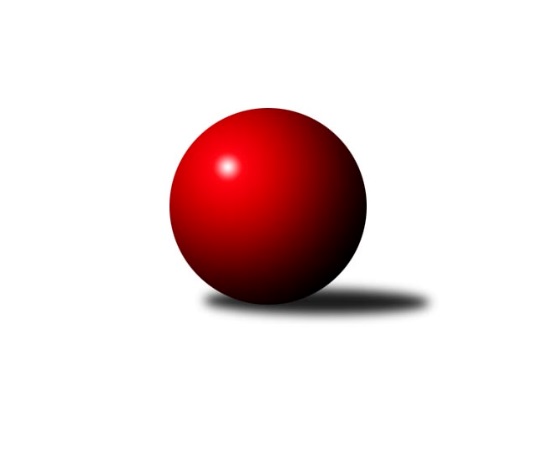 Č.12Ročník 2019/2020	16.7.2024 2. KLZ B 2019/2020Statistika 12. kolaTabulka družstev:		družstvo	záp	výh	rem	proh	skore	sety	průměr	body	plné	dorážka	chyby	1.	KK Slovan Rosice B	10	8	0	2	50.5 : 29.5 	(132.0 : 108.0)	3210	16	2186	1024	33.8	2.	KK Vyškov	9	7	0	2	46.0 : 26.0 	(121.0 : 95.0)	3178	14	2161	1016	39.2	3.	TJ Sokol Husovice	10	6	0	4	45.0 : 35.0 	(128.5 : 111.5)	3140	12	2149	990	41.5	4.	KK Mor.Slávia Brno	11	6	0	5	49.0 : 39.0 	(140.5 : 123.5)	3106	12	2125	981	41.5	5.	TJ Sokol Luhačovice	9	3	0	6	30.0 : 42.0 	(101.0 : 115.0)	3063	6	2111	952	46	6.	TJ Jiskra Otrokovice	10	3	0	7	30.0 : 50.0 	(106.5 : 133.5)	3053	6	2114	939	55.9	7.	KK Šumperk	11	2	0	9	29.5 : 58.5 	(110.5 : 153.5)	3089	4	2130	959	48.5Tabulka doma:		družstvo	záp	výh	rem	proh	skore	sety	průměr	body	maximum	minimum	1.	KK Vyškov	5	5	0	0	30.0 : 10.0 	(71.5 : 48.5)	3174	10	3243	3091	2.	KK Slovan Rosice B	5	5	0	0	28.0 : 12.0 	(67.0 : 53.0)	3239	10	3328	3197	3.	TJ Sokol Husovice	5	4	0	1	27.0 : 13.0 	(71.5 : 48.5)	3173	8	3220	3061	4.	KK Mor.Slávia Brno	6	4	0	2	31.0 : 17.0 	(82.0 : 62.0)	3094	8	3275	2992	5.	TJ Jiskra Otrokovice	4	3	0	1	19.0 : 13.0 	(53.0 : 43.0)	3164	6	3186	3142	6.	TJ Sokol Luhačovice	4	2	0	2	17.0 : 15.0 	(54.5 : 41.5)	3135	4	3150	3111	7.	KK Šumperk	6	1	0	5	18.5 : 29.5 	(64.0 : 80.0)	3147	2	3295	2982Tabulka venku:		družstvo	záp	výh	rem	proh	skore	sety	průměr	body	maximum	minimum	1.	KK Slovan Rosice B	5	3	0	2	22.5 : 17.5 	(65.0 : 55.0)	3204	6	3239	3152	2.	KK Vyškov	4	2	0	2	16.0 : 16.0 	(49.5 : 46.5)	3179	4	3266	3120	3.	KK Mor.Slávia Brno	5	2	0	3	18.0 : 22.0 	(58.5 : 61.5)	3108	4	3186	3019	4.	TJ Sokol Husovice	5	2	0	3	18.0 : 22.0 	(57.0 : 63.0)	3133	4	3231	2976	5.	TJ Sokol Luhačovice	5	1	0	4	13.0 : 27.0 	(46.5 : 73.5)	3048	2	3181	2917	6.	KK Šumperk	5	1	0	4	11.0 : 29.0 	(46.5 : 73.5)	3077	2	3138	2967	7.	TJ Jiskra Otrokovice	6	0	0	6	11.0 : 37.0 	(53.5 : 90.5)	3034	0	3248	2886Tabulka podzimní části:		družstvo	záp	výh	rem	proh	skore	sety	průměr	body	doma	venku	1.	KK Vyškov	9	7	0	2	46.0 : 26.0 	(121.0 : 95.0)	3178	14 	5 	0 	0 	2 	0 	2	2.	KK Slovan Rosice B	9	7	0	2	43.5 : 28.5 	(117.0 : 99.0)	3211	14 	4 	0 	0 	3 	0 	2	3.	KK Mor.Slávia Brno	10	6	0	4	47.0 : 33.0 	(129.5 : 110.5)	3094	12 	4 	0 	2 	2 	0 	2	4.	TJ Sokol Husovice	10	6	0	4	45.0 : 35.0 	(128.5 : 111.5)	3140	12 	4 	0 	1 	2 	0 	3	5.	TJ Sokol Luhačovice	9	3	0	6	30.0 : 42.0 	(101.0 : 115.0)	3063	6 	2 	0 	2 	1 	0 	4	6.	TJ Jiskra Otrokovice	9	2	0	7	24.0 : 48.0 	(93.5 : 122.5)	3052	4 	2 	0 	1 	0 	0 	6	7.	KK Šumperk	10	2	0	8	28.5 : 51.5 	(101.5 : 138.5)	3080	4 	1 	0 	5 	1 	0 	3Tabulka jarní části:		družstvo	záp	výh	rem	proh	skore	sety	průměr	body	doma	venku	1.	KK Slovan Rosice B	1	1	0	0	7.0 : 1.0 	(15.0 : 9.0)	3217	2 	1 	0 	0 	0 	0 	0 	2.	TJ Jiskra Otrokovice	1	1	0	0	6.0 : 2.0 	(13.0 : 11.0)	3186	2 	1 	0 	0 	0 	0 	0 	3.	TJ Sokol Luhačovice	0	0	0	0	0.0 : 0.0 	(0.0 : 0.0)	0	0 	0 	0 	0 	0 	0 	0 	4.	TJ Sokol Husovice	0	0	0	0	0.0 : 0.0 	(0.0 : 0.0)	0	0 	0 	0 	0 	0 	0 	0 	5.	KK Vyškov	0	0	0	0	0.0 : 0.0 	(0.0 : 0.0)	0	0 	0 	0 	0 	0 	0 	0 	6.	KK Mor.Slávia Brno	1	0	0	1	2.0 : 6.0 	(11.0 : 13.0)	3166	0 	0 	0 	0 	0 	0 	1 	7.	KK Šumperk	1	0	0	1	1.0 : 7.0 	(9.0 : 15.0)	3133	0 	0 	0 	0 	0 	0 	1 Zisk bodů pro družstvo:		jméno hráče	družstvo	body	zápasy	v %	dílčí body	sety	v %	1.	Gabriela Helisová 	KK Mor.Slávia Brno 	9	/	9	(100%)	26.5	/	36	(74%)	2.	Hana Stehlíková 	TJ Jiskra Otrokovice 	8	/	8	(100%)	26	/	32	(81%)	3.	Zuzana Štěrbová 	KK Vyškov 	8	/	9	(89%)	28	/	36	(78%)	4.	Pavla Fialová 	KK Vyškov 	8	/	9	(89%)	22.5	/	36	(63%)	5.	Eva Dosedlová 	KK Slovan Rosice B 	7	/	8	(88%)	21.5	/	32	(67%)	6.	Markéta Gabrhelová 	TJ Sokol Husovice 	7	/	10	(70%)	26	/	40	(65%)	7.	Blanka Sedláková 	TJ Sokol Husovice 	7	/	10	(70%)	23.5	/	40	(59%)	8.	Lenka Kričinská 	KK Mor.Slávia Brno 	7	/	11	(64%)	24.5	/	44	(56%)	9.	Barbora Bártková 	KK Slovan Rosice B 	6	/	8	(75%)	22	/	32	(69%)	10.	Kateřina Zapletalová 	KK Šumperk 	6	/	8	(75%)	16	/	32	(50%)	11.	Eva Wendl 	KK Slovan Rosice B 	6	/	9	(67%)	21	/	36	(58%)	12.	Šárka Nováková 	TJ Sokol Luhačovice 	6	/	9	(67%)	20	/	36	(56%)	13.	Kateřina Fryštacká 	TJ Jiskra Otrokovice 	6	/	10	(60%)	22.5	/	40	(56%)	14.	Romana Sedlářová 	KK Mor.Slávia Brno 	5	/	7	(71%)	15.5	/	28	(55%)	15.	Katrin Valuchová 	TJ Sokol Husovice 	5	/	8	(63%)	17.5	/	32	(55%)	16.	Hana Krajíčková 	TJ Sokol Luhačovice 	5	/	9	(56%)	20	/	36	(56%)	17.	Lucie Oriňáková 	TJ Sokol Husovice 	5	/	10	(50%)	22.5	/	40	(56%)	18.	Michaela Varmužová 	KK Mor.Slávia Brno 	5	/	10	(50%)	22	/	40	(55%)	19.	Lenka Hanušová 	TJ Sokol Husovice 	5	/	10	(50%)	20.5	/	40	(51%)	20.	Šárka Palková 	KK Slovan Rosice B 	4.5	/	8	(56%)	17.5	/	32	(55%)	21.	Michaela Kouřilová 	KK Vyškov 	4	/	5	(80%)	13.5	/	20	(68%)	22.	Simona Koreňová 	KK Vyškov 	4	/	6	(67%)	12	/	24	(50%)	23.	Andrea Katriňáková 	TJ Sokol Luhačovice 	4	/	7	(57%)	12.5	/	28	(45%)	24.	Lucie Kelpenčevová 	TJ Sokol Husovice 	4	/	9	(44%)	17.5	/	36	(49%)	25.	Renata Mikulcová st.	TJ Jiskra Otrokovice 	4	/	10	(40%)	16	/	40	(40%)	26.	Růžena Smrčková 	KK Šumperk 	4	/	11	(36%)	23	/	44	(52%)	27.	Martina Dosedlová 	KK Mor.Slávia Brno 	4	/	11	(36%)	20.5	/	44	(47%)	28.	Romana Valová 	KK Šumperk 	3.5	/	9	(39%)	17.5	/	36	(49%)	29.	Ilona Olšáková 	KK Mor.Slávia Brno 	3	/	4	(75%)	10	/	16	(63%)	30.	Anna Štraufová 	KK Slovan Rosice B 	3	/	4	(75%)	9	/	16	(56%)	31.	Tereza Nová 	KK Mor.Slávia Brno 	3	/	5	(60%)	10.5	/	20	(53%)	32.	Ludmila Mederová 	KK Šumperk 	3	/	6	(50%)	10.5	/	24	(44%)	33.	Aneta Ondovčáková 	KK Slovan Rosice B 	3	/	7	(43%)	15	/	28	(54%)	34.	Monika Niklová 	TJ Jiskra Otrokovice 	3	/	7	(43%)	13.5	/	28	(48%)	35.	Petra Dosedlová 	KK Slovan Rosice B 	3	/	7	(43%)	13	/	28	(46%)	36.	Ludmila Pančochová 	TJ Sokol Luhačovice 	3	/	8	(38%)	18	/	32	(56%)	37.	Adéla Příhodová 	KK Šumperk 	3	/	8	(38%)	13	/	32	(41%)	38.	Lenka Hrdinová 	KK Vyškov 	3	/	9	(33%)	19.5	/	36	(54%)	39.	Soňa Ženčáková 	KK Šumperk 	3	/	10	(30%)	13	/	40	(33%)	40.	Eva Putnová 	KK Slovan Rosice B 	2	/	4	(50%)	8.5	/	16	(53%)	41.	Monika Tilšerová 	KK Vyškov 	2	/	5	(40%)	10	/	20	(50%)	42.	Lucie Trávníčková 	KK Vyškov 	2	/	5	(40%)	8.5	/	20	(43%)	43.	Monika Hubíková 	TJ Sokol Luhačovice 	2	/	7	(29%)	13	/	28	(46%)	44.	Hana Konečná 	TJ Sokol Luhačovice 	2	/	7	(29%)	10.5	/	28	(38%)	45.	Kateřina Petková 	KK Šumperk 	1	/	1	(100%)	3	/	4	(75%)	46.	Renáta Mikulcová ml.	TJ Jiskra Otrokovice 	1	/	2	(50%)	5	/	8	(63%)	47.	Marcela Příhodová 	KK Šumperk 	1	/	2	(50%)	3	/	8	(38%)	48.	Martina Hájková 	KK Mor.Slávia Brno 	1	/	3	(33%)	6	/	12	(50%)	49.	Tereza Vidlářová 	KK Vyškov 	1	/	4	(25%)	7	/	16	(44%)	50.	Helena Konečná 	TJ Sokol Luhačovice 	1	/	4	(25%)	3	/	16	(19%)	51.	Marta Zavřelová 	TJ Jiskra Otrokovice 	1	/	9	(11%)	10	/	36	(28%)	52.	Hana Jonášková 	TJ Jiskra Otrokovice 	1	/	10	(10%)	11.5	/	40	(29%)	53.	Hana Jáňová 	KK Šumperk 	1	/	11	(9%)	11.5	/	44	(26%)	54.	Lenka Indrová 	KK Mor.Slávia Brno 	0	/	1	(0%)	1	/	4	(25%)	55.	Tereza Kalavská 	KK Slovan Rosice B 	0	/	1	(0%)	1	/	4	(25%)	56.	Radka Rosendorfová 	TJ Sokol Husovice 	0	/	1	(0%)	0	/	4	(0%)	57.	Veronika Dufková 	TJ Sokol Husovice 	0	/	2	(0%)	1	/	8	(13%)	58.	Jitka Bětíková 	TJ Jiskra Otrokovice 	0	/	4	(0%)	2	/	16	(13%)	59.	Radka Šindelářová 	KK Mor.Slávia Brno 	0	/	5	(0%)	4	/	20	(20%)Průměry na kuželnách:		kuželna	průměr	plné	dorážka	chyby	výkon na hráče	1.	KK Slovan Rosice, 1-4	3212	2178	1034	36.6	(535.5)	2.	Otrokovice, 1-4	3172	2157	1014	45.6	(528.7)	3.	KK Šumperk, 1-4	3141	2149	992	47.8	(523.5)	4.	TJ Sokol Husovice, 1-4	3129	2147	981	46.8	(521.5)	5.	KK Vyškov, 1-4	3127	2131	995	40.6	(521.2)	6.	TJ Sokol Luhačovice, 1-4	3121	2138	982	42.0	(520.3)	7.	KK MS Brno, 1-4	3055	2098	956	45.2	(509.2)	8.	- volno -, 1-4	0	0	0	0.0	(0.0)Nejlepší výkony na kuželnách:KK Slovan Rosice, 1-4KK Slovan Rosice B	3328	2. kolo	Hana Stehlíková 	TJ Jiskra Otrokovice	592	2. koloKK Slovan Rosice B	3252	7. kolo	Anna Štraufová 	KK Slovan Rosice B	588	2. koloTJ Jiskra Otrokovice	3248	2. kolo	Anna Štraufová 	KK Slovan Rosice B	585	7. koloKK Slovan Rosice B	3217	12. kolo	Aneta Ondovčáková 	KK Slovan Rosice B	582	2. koloKK Slovan Rosice B	3202	9. kolo	Zuzana Štěrbová 	KK Vyškov	578	5. koloKK Slovan Rosice B	3197	5. kolo	Ilona Olšáková 	KK Mor.Slávia Brno	566	7. koloKK Vyškov	3187	5. kolo	Kateřina Fryštacká 	TJ Jiskra Otrokovice	566	2. koloKK Mor.Slávia Brno	3186	7. kolo	Šárka Palková 	KK Slovan Rosice B	564	5. koloTJ Sokol Husovice	3177	9. kolo	Eva Dosedlová 	KK Slovan Rosice B	563	7. koloKK Šumperk	3133	12. kolo	Eva Dosedlová 	KK Slovan Rosice B	560	9. koloOtrokovice, 1-4TJ Sokol Husovice	3231	7. kolo	Šárka Nováková 	TJ Sokol Luhačovice	597	11. koloTJ Jiskra Otrokovice	3186	12. kolo	Monika Niklová 	TJ Jiskra Otrokovice	594	9. koloTJ Jiskra Otrokovice	3182	11. kolo	Hana Stehlíková 	TJ Jiskra Otrokovice	574	7. koloTJ Sokol Luhačovice	3181	11. kolo	Kateřina Fryštacká 	TJ Jiskra Otrokovice	570	9. koloKK Mor.Slávia Brno	3166	12. kolo	Monika Niklová 	TJ Jiskra Otrokovice	569	11. koloTJ Jiskra Otrokovice	3147	9. kolo	Monika Niklová 	TJ Jiskra Otrokovice	567	7. koloTJ Jiskra Otrokovice	3142	7. kolo	Gabriela Helisová 	KK Mor.Slávia Brno	563	12. koloKK Vyškov	3141	9. kolo	Zuzana Štěrbová 	KK Vyškov	563	9. kolo		. kolo	Ludmila Pančochová 	TJ Sokol Luhačovice	561	11. kolo		. kolo	Lucie Oriňáková 	TJ Sokol Husovice	561	7. koloKK Šumperk, 1-4KK Šumperk	3295	1. kolo	Eva Dosedlová 	KK Slovan Rosice B	613	4. koloKK Vyškov	3266	11. kolo	Růžena Smrčková 	KK Šumperk	594	1. koloKK Šumperk	3244	11. kolo	Hana Jáňová 	KK Šumperk	592	1. koloKK Slovan Rosice B	3239	4. kolo	Kateřina Zapletalová 	KK Šumperk	586	5. koloTJ Sokol Husovice	3186	5. kolo	Romana Valová 	KK Šumperk	581	11. koloKK Šumperk	3169	5. kolo	Michaela Kouřilová 	KK Vyškov	575	11. koloKK Šumperk	3145	4. kolo	Romana Valová 	KK Šumperk	573	5. koloTJ Sokol Luhačovice	3108	7. kolo	Šárka Nováková 	TJ Sokol Luhačovice	568	7. koloKK Šumperk	3049	7. kolo	Lenka Hanušová 	TJ Sokol Husovice	568	5. koloKK Mor.Slávia Brno	3019	9. kolo	Pavla Fialová 	KK Vyškov	564	11. koloTJ Sokol Husovice, 1-4TJ Sokol Husovice	3220	2. kolo	Markéta Gabrhelová 	TJ Sokol Husovice	598	2. koloTJ Sokol Husovice	3218	6. kolo	Kateřina Zapletalová 	KK Šumperk	581	10. koloTJ Sokol Husovice	3200	8. kolo	Lenka Hanušová 	TJ Sokol Husovice	573	8. koloTJ Sokol Husovice	3168	10. kolo	Růžena Smrčková 	KK Šumperk	572	10. koloKK Slovan Rosice B	3158	6. kolo	Eva Dosedlová 	KK Slovan Rosice B	566	6. koloKK Šumperk	3138	10. kolo	Lucie Oriňáková 	TJ Sokol Husovice	562	3. koloKK Mor.Slávia Brno	3099	3. kolo	Gabriela Helisová 	KK Mor.Slávia Brno	560	3. koloTJ Jiskra Otrokovice	3082	8. kolo	Markéta Gabrhelová 	TJ Sokol Husovice	554	6. koloTJ Sokol Husovice	3061	3. kolo	Hana Stehlíková 	TJ Jiskra Otrokovice	553	8. koloTJ Sokol Luhačovice	2948	2. kolo	Lucie Oriňáková 	TJ Sokol Husovice	547	10. koloKK Vyškov, 1-4KK Vyškov	3243	10. kolo	Eva Wendl 	KK Slovan Rosice B	577	10. koloKK Slovan Rosice B	3235	10. kolo	Pavla Fialová 	KK Vyškov	565	10. koloKK Vyškov	3223	1. kolo	Zuzana Štěrbová 	KK Vyškov	562	4. koloKK Vyškov	3176	6. kolo	Pavla Fialová 	KK Vyškov	559	6. koloKK Vyškov	3137	3. kolo	Simona Koreňová 	KK Vyškov	557	10. koloTJ Sokol Husovice	3095	1. kolo	Zuzana Štěrbová 	KK Vyškov	554	3. koloKK Vyškov	3091	4. kolo	Zuzana Štěrbová 	KK Vyškov	553	10. koloTJ Sokol Luhačovice	3087	4. kolo	Michaela Kouřilová 	KK Vyškov	551	6. koloKK Šumperk	3016	3. kolo	Zuzana Štěrbová 	KK Vyškov	551	6. koloTJ Jiskra Otrokovice	2970	6. kolo	Andrea Katriňáková 	TJ Sokol Luhačovice	550	4. koloTJ Sokol Luhačovice, 1-4KK Vyškov	3210	12. kolo	Pavla Fialová 	KK Vyškov	586	12. koloKK Slovan Rosice B	3152	1. kolo	Hana Stehlíková 	TJ Jiskra Otrokovice	578	3. koloTJ Sokol Luhačovice	3150	1. kolo	Hana Krajíčková 	TJ Sokol Luhačovice	563	1. koloTJ Sokol Luhačovice	3141	3. kolo	Simona Koreňová 	KK Vyškov	557	12. koloTJ Sokol Luhačovice	3139	10. kolo	Šárka Nováková 	TJ Sokol Luhačovice	555	12. koloKK Šumperk	3132	8. kolo	Eva Wendl 	KK Slovan Rosice B	555	1. koloTJ Sokol Luhačovice	3111	8. kolo	Eva Dosedlová 	KK Slovan Rosice B	555	1. koloTJ Sokol Luhačovice	3083	12. kolo	Hana Krajíčková 	TJ Sokol Luhačovice	549	3. koloKK Mor.Slávia Brno	3070	10. kolo	Gabriela Helisová 	KK Mor.Slávia Brno	549	10. koloTJ Jiskra Otrokovice	3027	3. kolo	Šárka Nováková 	TJ Sokol Luhačovice	547	8. koloKK MS Brno, 1-4KK Mor.Slávia Brno	3275	6. kolo	Michaela Varmužová 	KK Mor.Slávia Brno	586	6. koloKK Slovan Rosice B	3237	8. kolo	Gabriela Helisová 	KK Mor.Slávia Brno	571	8. koloKK Vyškov	3120	2. kolo	Lenka Kričinská 	KK Mor.Slávia Brno	567	6. koloKK Mor.Slávia Brno	3107	2. kolo	Gabriela Helisová 	KK Mor.Slávia Brno	562	6. koloKK Mor.Slávia Brno	3098	11. kolo	Lenka Kričinská 	KK Mor.Slávia Brno	560	2. koloKK Mor.Slávia Brno	3054	8. kolo	Barbora Bártková 	KK Slovan Rosice B	551	8. koloKK Mor.Slávia Brno	3035	5. kolo	Zuzana Štěrbová 	KK Vyškov	550	2. koloKK Mor.Slávia Brno	2992	4. kolo	Eva Wendl 	KK Slovan Rosice B	550	8. koloTJ Sokol Husovice	2976	11. kolo	Eva Dosedlová 	KK Slovan Rosice B	549	8. koloKK Šumperk	2967	6. kolo	Gabriela Helisová 	KK Mor.Slávia Brno	545	11. kolo- volno -, 1-4Četnost výsledků:	8.0 : 0.0	2x	7.0 : 1.0	4x	6.0 : 2.0	10x	5.0 : 3.0	8x	3.0 : 5.0	5x	2.5 : 5.5	1x	2.0 : 6.0	6x